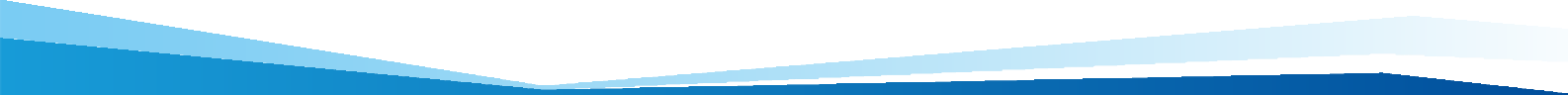 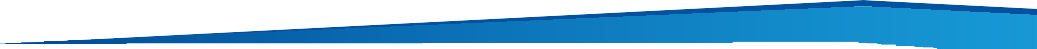 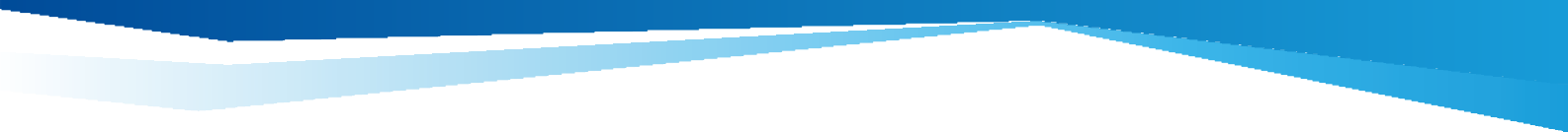 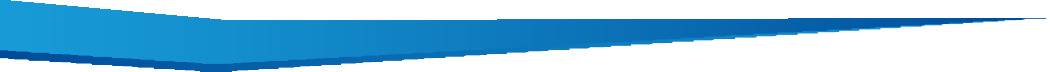 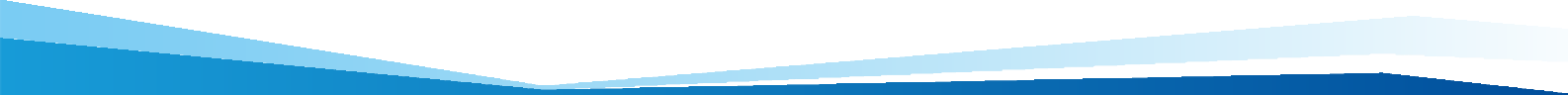 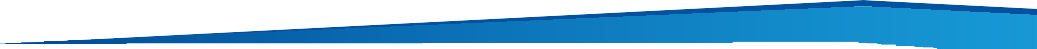 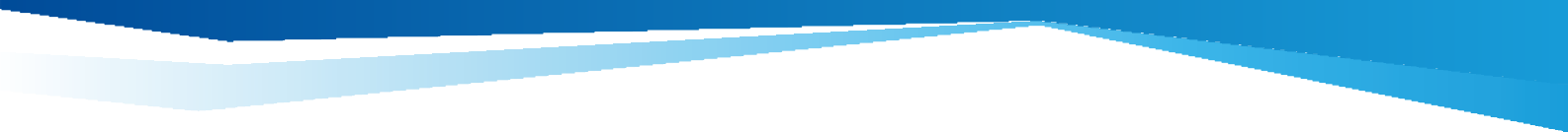 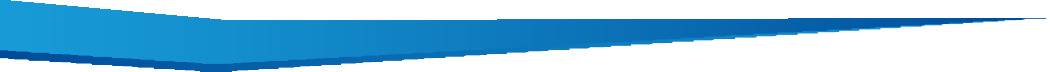 Declaración de Originalidad y Autoría de Artículos para PublicaciónEl autor del artículo: (escribir el título del articulo), certifico que la publicación corresponde a material inédito y es una producción intelectual en donde todos y cada uno de sus elementos responden a la normalización adoptada por la revista.El documento se encuentra libre de derechos de autor y garantizamos que no hay relación de conflictos de interés. En caso de presentarse algún cuestionamiento al respecto, la responsabilidad será asumida por el autor y exoneramos de cualquier responsabilidad a la Universidad de Santander UDES, Bucaramanga - Colombia.Al presentar el documento para sometimiento a publicación en la Revista Cuidarte, comprendemos y aceptamos que:En ningún caso recibiremos ni aceptaremos pago por la inclusión del documento en la publicación.No podremos presentar el mismo documento a consideración de Comités de otras publicaciones, hasta tanto no obtengamos respuesta escrita de la decisión tomada con relación a la aceptación o rechazo del artículo.Cedemos a la Revista Cuidarte los derechos de autor y propiedad intelectual del manuscrito y autorizamos la publicación del artículo a nivel nacional o internacional en diferentes bases de datos e índices bibliográficos online.Declaro (declaramos) que el estudio indicado es un trabajo original, resultado de una Investigación que no se ha publicado en ningún otro medio.Declaramos que cada uno de los autores ha colaborado lo suficientemente en todas y cada una de las etapas de la investigación, así como en la elaboración del manuscrito, según el orden de aparición en la lista, motivo por el cual aceptamos públicamente nuestra responsabilidad en el contenido del artículo.Por favor, describa la contribución individual de cada autor en la investigación y/o en el artículo enviado: (inserte las filas necesarias).En constancia de lo anterior, se firma la presente declaración en	a los      días del mes de	del 20____.   Instrucciones a los autores	AutorContribuciónNombres y apellidos AutoresFirmaTipo y número de documento de identidad